الخطوات المتبعة لعمل البحث او التقريراولا:-  الصفحة الاولى " غلاف الصفحة (Cover page )"يتم اختيار النموذج الخاص بك من  شريط الادراج           مجموعة الصفحات          غلاف الصفحة           اختار النموذج الذي ترغب من النماذج المتاحة لك في القائمة . كما يتضح ادناه:-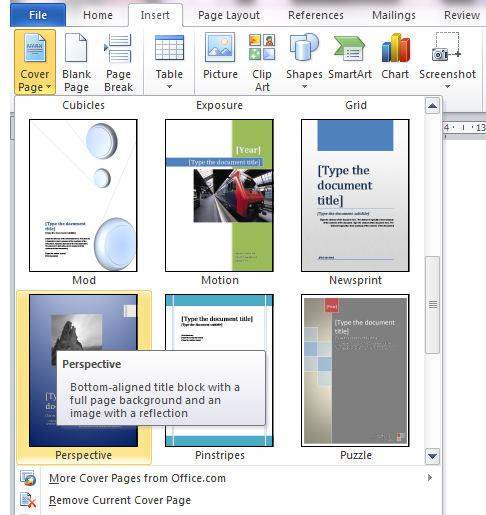  اجعل العنوان  ( بحجم 16 ونوع الخط الروماني الجديد الرئسي مع الخط الواضح B  وحسب اللون الذي ترغب ) كما موضح ادناه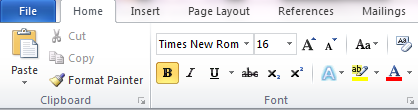  اما البقية كالاسم والسنة والمرحلة  واي اضافة ترغب فتكون بحجم 14 او 12 – B مع اللون الذي تختار يمكن ادراج اسم الجامعة والكلية مع الشعار فوق العنوان ولكن بخط 18-B ثانيا:-  الصفحة الثانية ( لجدول المحتويات )  بعد كتابة البحث والعناوين الرئيسية والفرعية التي يتم تحديدها اولا من شريط الصفحة الرئيسية ومن الانتقال الى مجموعة الانماط واختيار الانماط  بدأ من (  Headings 1) فالادنى. 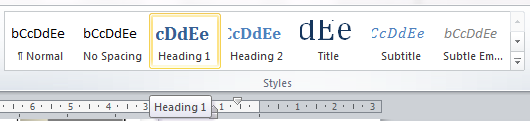 ومن ثم ندرج ارقام الصفحات كما يلي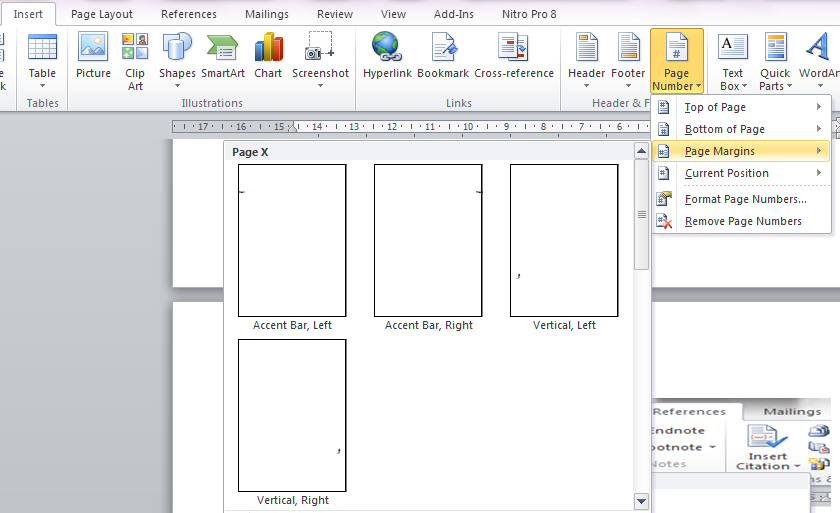  يتم الوقوف على بداية صفحة جدول المحتويات لادراج الجدول تلقائيا منشريط المراجع           مجموعة جدول المحتويات          خيار جدول المحتويات           اختار النموذج الذي ترغب من النماذج المتاحة لك في القائمة . كما يتضح ادناه:-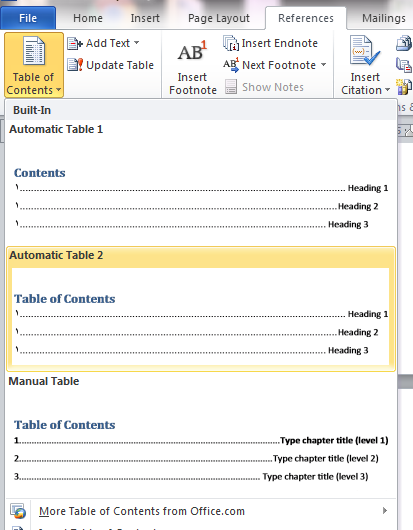 ثالثا:-  النصوص والفقراتيجب ان تكون نصوص وفقرات الخاصة  ببحثك ضمن النمط الطبيعي (  Normal) وحجم  12 مع الحفاظ على السياقات الوصفية والنشائية.يجب ادراج الحواشي والاقتباسات والتعليقات الموجودة في شريط المراجع .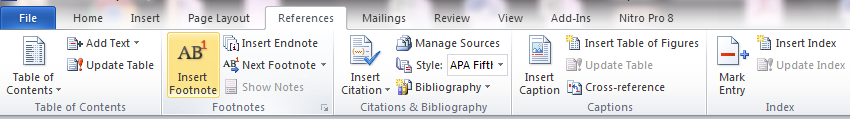 اذا كان هناك اشكال وجداول ورموز  يمكن ادراجها في  جدول اشكال وجدول للجداول بعد جدول المحتويات في الصفحة الثانية.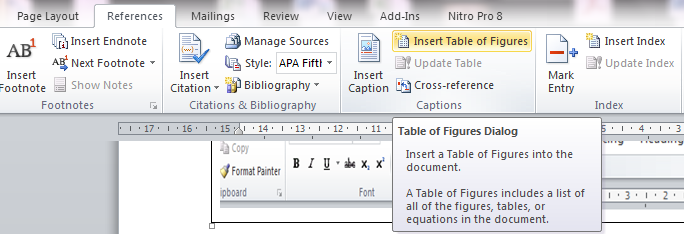 يتم ادراج المراجع TOA  في اخر صفحة .